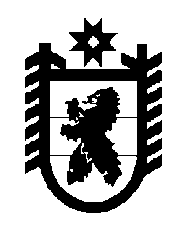 Российская Федерация Республика Карелия    УКАЗГЛАВЫ РЕСПУБЛИКИ КАРЕЛИЯО внесении изменений в указы Главы  Республики Карелия 
от 30 декабря 2003 года № 213 и от 3 августа 2011 года № 681. Внести в Порядок назначения и выплаты дополнительного ежемесячного материального обеспечения гражданам, имеющим особые заслуги перед Республикой Карелия, утвержденный Указом Главы Республики Карелия от 30 декабря 2003 года № 213 «О Порядке назначения и выплаты дополнительного ежемесячного материального обеспечения гражданам, имеющим особые заслуги  перед Республикой Карелия» (Собрание законодательства Республики Карелия, 2003, № 12, ст. 1487; 2011, № 11, ст. 1824; Официальный интернет-портал правовой информации (www.pravo.gov.ru), 17 февраля 2015 года, № 1000201502170003), следующие изменения:1) абзац седьмой пункта 2 изложить в следующей редакции:«документ, подтверждающий факт назначения страховой пенсии по старости или страховой пенсии по инвалидности.»;2) в пункте 4 слова «устанавливается по пенсионному удостоверению» заменить словами «устанавливается на основании документа, подтверждающего назначение страховой пенсии по старости».2. Внести в Указ Главы Республики Карелия от 3 августа 2011 года 
№ 68 «Об утверждении Порядка назначения, перерасчета и выплаты ежемесячной доплаты к трудовой пенсии лицам, замещавшим  должность Главы Республики Карелия, государственные должности Республики Карелия категории «А», отдельные государственные должности Республики Карелия, государственные должности государственной службы Республики Карелия категории «Б» и «В» и должности государственной гражданской службы Республики Карелия» (Собрание законодательства Республики Карелия, 2011, № 8, ст. 1189; 2012, № 10, ст. 1788) следующие изменения:1) в наименовании слова «трудовой пенсии» заменить словами «страховой пенсии»;2) в пункте 1 слова «трудовой пенсии» заменить словами «страховой пенсии»;3) в Порядке назначения, перерасчета и выплаты ежемесячной доплаты к трудовой пенсии лицам, замещавшим  должность Главы Республики Карелия, государственные должности Республики Карелия категории «А», отдельные государственные должности Республики Карелия, государственные должности государственной службы Республики Карелия категории «Б» и «В» и должности государственной гражданской службы Республики Карелия, утвержденном названным Указом:в наименовании слова «трудовой пенсии» заменить словами «страховой пенсии»;в пункте 1 слова «трудовой пенсии» заменить словами «страховой пенсии»;в пункте 2:подпункт 2 изложить в следующей редакции:«2) документ, подтверждающий факт назначения страховой пенсии по старости или страховой пенсии по инвалидности;»;в подпункте 7 слова «трудовую пенсию» заменить словами «страховую пенсию»;в абзаце четвертом пункта 9  слова «трудовой пенсии» заменить словами «страховой пенсии»;в абзаце втором пункта 11  слова «трудовой пенсии» заменить словами «страховой пенсии»;в пункте 12  слова «трудовой пенсии» заменить словами «страховой пенсии»;в приложении № 1  слова «трудовой пенсии» заменить словами «страховой пенсии»;в приложении № 2 слова «трудовая пенсия» в соответствующем падеже заменить словами «страховая пенсия» в соответствующем падеже;в приложении № 4  слова «трудовой пенсии» заменить словами «страховой пенсии».          Глава Республики  Карелия                                                               А.П. Худилайненг. Петрозаводск2 июня 2015 года№ 48